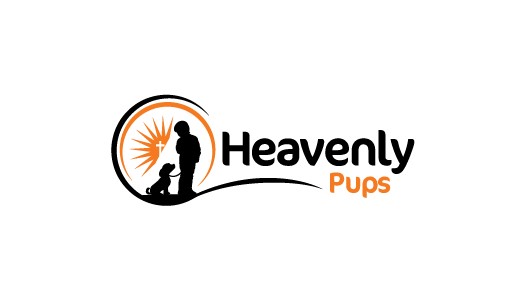 This application will help us get to know you a bit and help make the best possible matches for our puppies. Please read and fill out every question truthfully and carefully. A new puppy is a big responsibility, and this application helps us to know who is ready to tackle this. NAME:PHONE:EMAIL:ADDRESS:TODAY’S DATE:How did you find us initially and why did you choose us over other breeders?Have you been refused a puppy or adult dog or other animals from other breeders? If yes, explain.Have you ever returned a puppy or adult dog or any other animal to the seller? If yes, explain.Have you ever given away, sold, surrendered to a rescue, or otherwise removed a puppy or adult dog or other animal from your household (for reasons other than putting a sick animal down)? If yes, explain.Why do you feel one of Heavenly Pups puppies would be a good fit for your home/family?What kind of home do you have? House with a yard, apartment, farm acreage etc?Is this your first dog? If not, what experiences have you had with a dog before?What pets do you currently have?How long have you been thinking about bringing a puppy into your home?How long would the puppy be home alone during the day?What qualities do you want to see in your pup?Heavenly Pups puppies are sold on a spay/neuter agreement. Will this be ok for you to comply with?Does anyone in your family suffer from allergies/asthma? If so, how severe?How many children are in the family? What are their ages?Do your children have experience with animals?What is your plan for training the puppy? Are you willing and able to continue training your pup? and if so, how?What breed are you interested in? Cockapoo, Schnoodle or Sheepadoodle?What gender and color are you hoping for?When is your preferred timing to bring home a puppy?What else can you tell us to help us match the best companion for you?